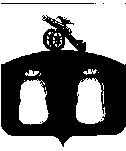                Собрание депутатов Бельского района                                                                                   Тверской области                                                                                    РЕШЕНИЕО  делегировании   представителя в   состав  Молодежной     палаты(парламента) при Законодательном Собрании Тверской областиВ соответствии с Постановлением Законодательного собрания Тверской области от 22.02.2017 г. № 179-П-6 «О Молодежной палате (парламенте) при Законодательном Собрании Тверской, Собрание  депутатов Бельского района  РЕШИЛО:1. Делегировать в состав Молодежной палаты (парламента) при Законодательном Собрании Тверской области  следующего представителя:- Сергеева Андрея Вячеславовича, депутата  Собрания депутатов Бельского района пятого созыва.2.Настоящее решение вступает в силу со дня его принятия.Глава района						 	             И.Ю.  Петухова23.03.2017 г.                                                     г. Белый            № 149      